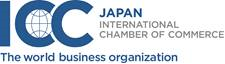 国際商業会議所　日本委員会（ICC　JAPAN）事務所移転のご案内国際商業会議所日本委員会（ICC JAPAN）は、11月26日（月）より事務所を移転し、業務を丸の内二重橋ビルにて行います。概要を下記にてご案内申しあげます。************************************************************************事務所の新住所： 東京都千代田区丸の内3丁目2番2号　丸の内二重橋ビル６階電話： ０３－３２１３－８５８５　   FAX: ０３－３２１３－８５８９※電話・FAXともに変更ございません。新事務所での業務開始日：2018年11月26日（月）（なお、現事務所での業務は、11月22日（木）１２：００PMまでとさせていただきます。）************************************************************************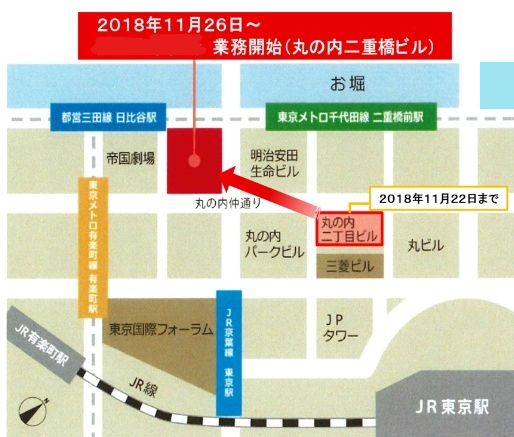 